Lampiran B. 16 Biodata Mahasiswa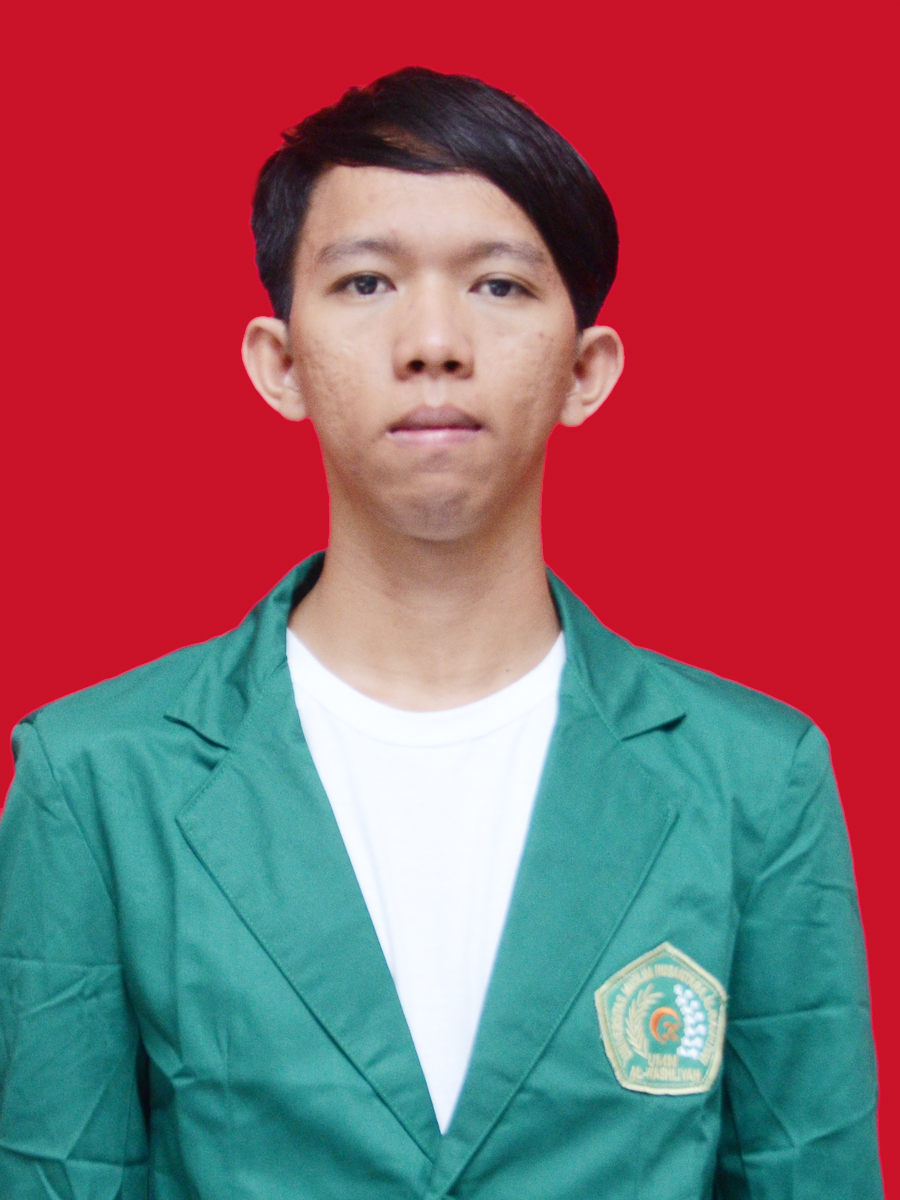 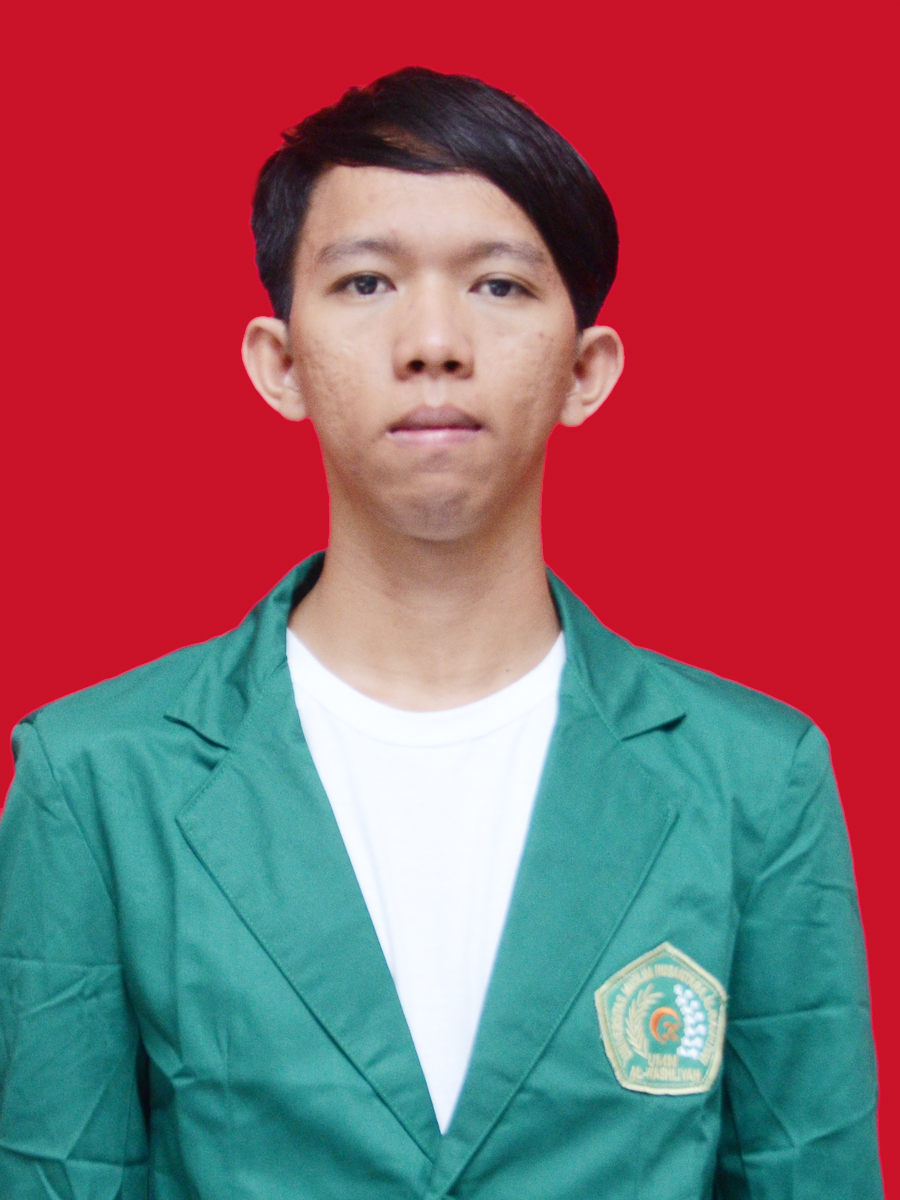 BIODATA MAHASISWAIdentitas DiriNama	: NUZIRWANNPM	: 191114032Tempat/Tanggal Lahir	: Medan, 10 Februari 1993Agama	: IslamAnak ke-	: 8 (Delapan) dari 9 (sembilan) bersaudaraAlamat 	: Jalan Platina IV Linkungan X Titi PapanPendidikanSD	: SD NEGERI 067251 MEDANSMP	: SMP NEGERI 33 MEDANSMK	: SMK NEGERI 4 MEDANS-1	: Universitas Muslim Nusantara Al WashliyahJudul Skripsi/Tesis	: Pengembangan Bahan Ajar Berbasis Information and Communication Techlology (ICT) dengan Menggunakan Linktree pada Materi Aritmatika Sosial Kelas VII SMPS Islam Annur Prima T.A 2020/2021Dosen Pembimbing	: Dr. Madyunus Salayan, M.SiOrang TuaNama Ayah 	: Alm. Ilyas SalehNama Ibu	: NurbimaAlamat 	: Jalan Platina IV Linkungan X Titi Papan